ПРОФЕССИОНАЛЬНЫЙ СОЮЗ РАБОТНИКОВ НАРОДНОГО ОБРАЗОВАНИЯ И НАУКИ РОССИЙСКОЙ ФЕДЕРАЦИИ (ОБЩЕРОССИЙСКИЙ ПРОФСОЮЗ ОБРАЗОВАНИЯ)БЕЛГОРОДСКАЯ РЕГИОНАЛЬНАЯ ОРГАНИЗАЦИЯ     АЛЕКСЕЕВСКАЯ ТЕРРИТОРИАЛЬНАЯ ОРГАНИЗАЦИЯП Л А Нмероприятий Алексеевской территориальной организации Белгородской региональной организации профессионального союза работников народного образования и науки РФ в рамках проведения Года памяти и славы в Российской ФедерацииУтверждёнпостановлением президиума Алексеевской территориальной организации Профсоюзаот 10 января 2020 года,протокол № 4г. Алексеевка, 2020 годПлан мероприятий Алексеевской территориальной организации Белгородской региональной организации профессионального союза работников народного образования и науки РФ в рамках проведения Года памяти и славы в Российской Федерации разработан в соответствии с постановлением Областного комитета Профсоюза № 1 от 26 декабря 2019 года   «Об участии Общероссийского Профсоюза образования в организации и проведении «Года памяти и славы».МероприятияАлексеевской территориальной организации   Белгородской региональной организации профессионального союза работников народного образования и науки РФ в рамках проведения Года памяти и славы в Российской Федерации в 2020 году * Примечание.В плане возможны изменения и дополнения.Мероприятия могут дополняться   первичными организациями Профсоюза с учётом   реальных возможностей их выполнения.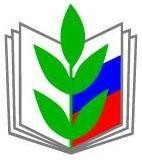 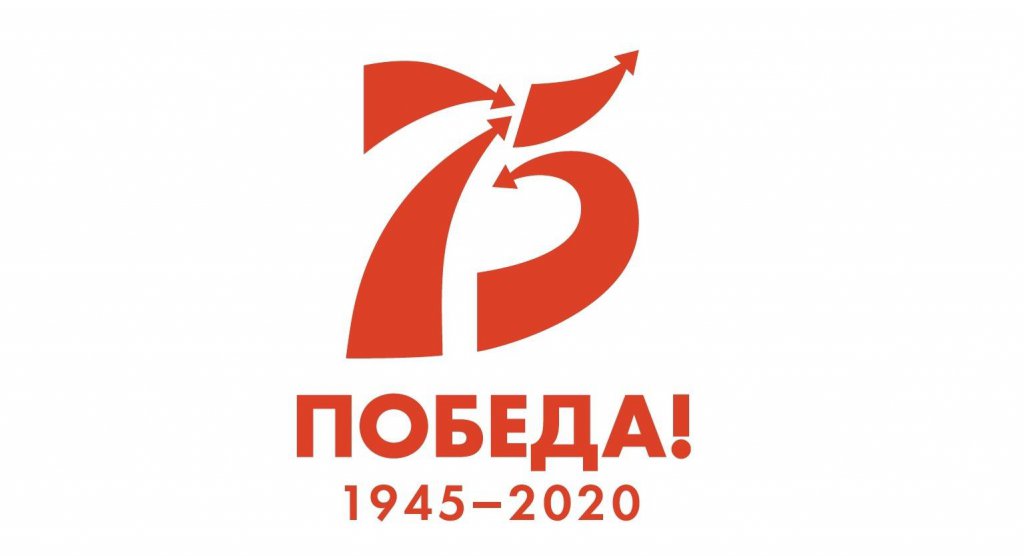 №№п/пМероприятияОтветственныеСроки1.Участие в мероприятиях, посвященных освобождению города и района от немецко-фашистских захватчиковКладько Л.И.,комиссия теркома по работе с ветеранамиянварь 2020 года2.Участие во Всероссийском конкурсе «Профсоюзный репортёр» по теме «Год памяти и славы»,посвящённом 75-летию Победы в Великой Отечественной войнеКладько Л.И.,члены молодежной комиссии  теркома Профсоюза, председатели  первичных организаций Профсоюзапо плану работыЦентрального Совета Профсоюза3.Участие в  III областном конкурсе художественного творчества педагогов«Поклонимся великим тем годам!», посвящённом75-летию Победы вВеликой Отечественной войне (совместно сУправлением образования)  Кладько Л.И, председатели  первичных профсоюзных организациймарт – апрель 2020 года4.Участие в фотоконкурсе Белгородской региональной организации Профсоюза«Профсоюзный фотофакт» (в рамках Медиа-конкурса ФНПР именирадиожурналиста Я.С. Смирнова),направление работы«30-летие ОбщероссийскогоПрофсоюза образования»Кладько Л.И., председатели  первичных организаций Профсоюзаапрель – ноябрь 2020 года4.Участие в акциях,митингах, проводимых Белгородским областнымобъединением организаций профсоюзов, Белгородской региональной организацией Профсоюза, Координационным советом организаций профсоюзов Алексеевского городского округа:- в мероприятиях в рамках Года памяти и славы в Российской Федерации, посвящённых 75-летию Победы в Великой Отечественной войне;Кладько Л.И., председатели  первичных организаций Профсоюзаапрель – май 2020 года, весь период- во Всероссийскойпатриотической акции«Бессмертный полк»;9 мая2020 года- в акции «Волна памяти» (возложение цветов и венков к Вечному огню, памятникам и обелискам)9 мая2020 года,5.Подготовка и размещениеКладько Л.И., Председателипервичных организаций Профсоюзавесь периодматериалов, посвящённыхмероприятиям Алексеевской территориальной  организации Профсоюза врамках Года памяти иславы в РоссийскойФедерации, на сайт Алексеевской территориальной иКладько Л.И., Председателипервичных организаций Профсоюзаматериалов, посвящённыхмероприятиям Алексеевской территориальной  организации Профсоюза врамках Года памяти иславы в РоссийскойФедерации, на сайт Алексеевской территориальной иКладько Л.И., Председателипервичных организаций Профсоюзаматериалов, посвящённыхмероприятиям Алексеевской территориальной  организации Профсоюза врамках Года памяти иславы в РоссийскойФедерации, на сайт Алексеевской территориальной иКладько Л.И., Председателипервичных организаций Профсоюзаматериалов, посвящённыхмероприятиям Алексеевской территориальной  организации Профсоюза врамках Года памяти иславы в РоссийскойФедерации, на сайт Алексеевской территориальной иКладько Л.И., Председателипервичных организаций Профсоюзаматериалов, посвящённыхмероприятиям Алексеевской территориальной  организации Профсоюза врамках Года памяти иславы в РоссийскойФедерации, на сайт Алексеевской территориальной иКладько Л.И., Председателипервичных организаций Профсоюзаматериалов, посвящённыхмероприятиям Алексеевской территориальной  организации Профсоюза врамках Года памяти иславы в РоссийскойФедерации, на сайт Алексеевской территориальной иКладько Л.И., Председателипервичных организаций Профсоюзаматериалов, посвящённыхмероприятиям Алексеевской территориальной  организации Профсоюза врамках Года памяти иславы в РоссийскойФедерации, на сайт Алексеевской территориальной иКладько Л.И., Председателипервичных организаций ПрофсоюзаБелгородской региональной организации Профсоюза, в группы «Профсоюзобразования Белгородской области» в социальныхсетях: «ВКонтакте»,«Facebook»,«Одноклассники.ru», «Мой мир» и другие группы, в газету белгородскихпрофсоюзов «Единство», в газету «Общероссийского Профсоюза образования«Мой Профсоюз», местную газету «Заря»